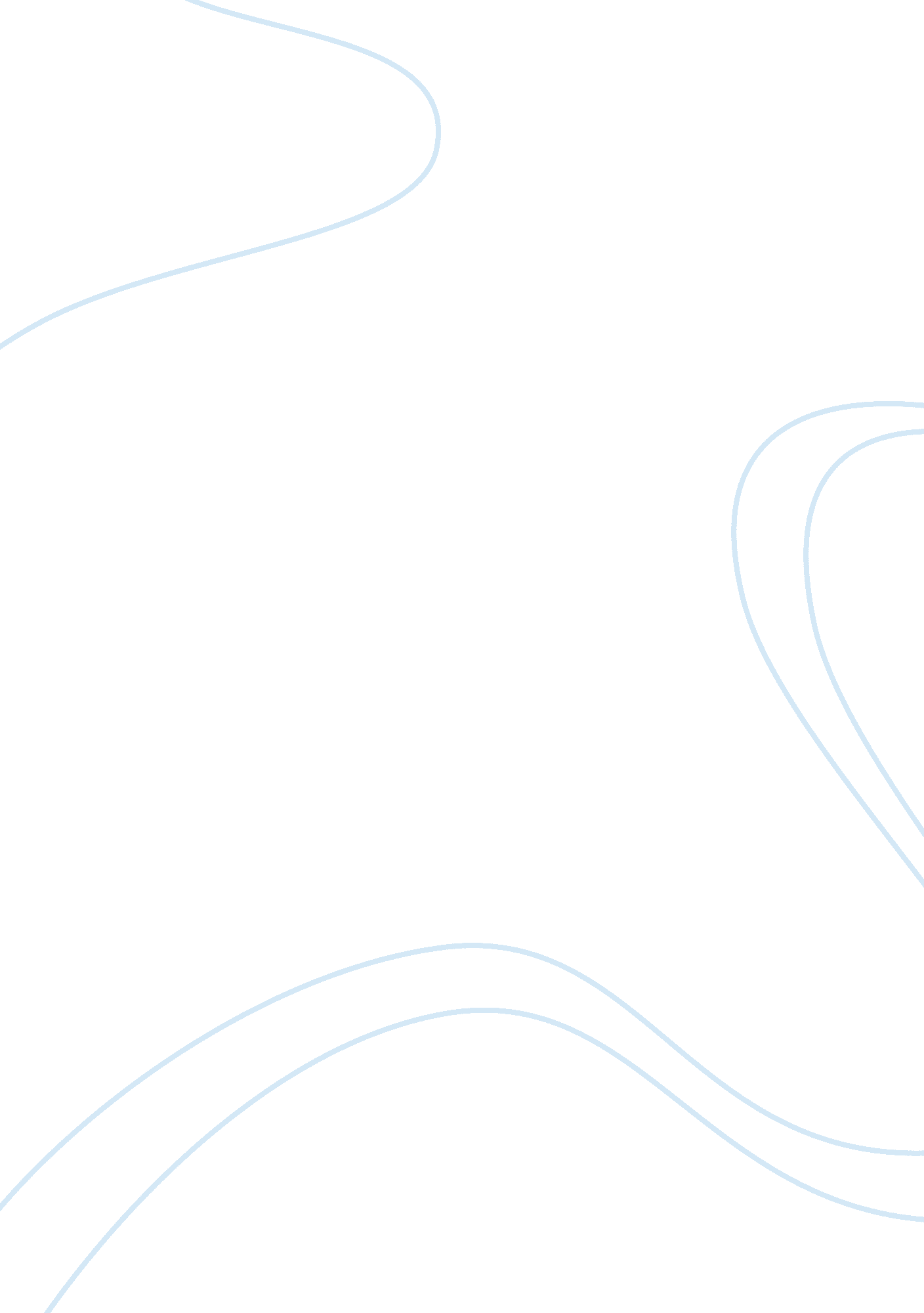 Recent advances in understanding the genetic resources of sheep breeds locally-ad...Health & Medicine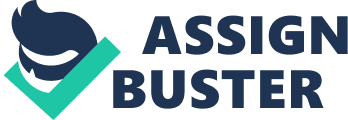 Introduction and Context The importance of locally adapted livestock breeds is becoming recognized through their contribution to food security in marginal land areas of the world. Reviews by the FAO and other international agencies highlight the crucial significance of these breeds, both as sustainable resources of food but also as living reservoirs of biodiversity, providing genetic adaptive fitness traits to improve mainstream agriculture ( FAO, 2009 ; Hoffmann, 2013 ). In the UK, the locally adapted hill breeds of sheep are typically farmed on Disadvantaged or Severely Disadvantaged Areas for agricultural production ( Defra, 2012 ). These breeds are characterized by their ability to thrive in the harsh environments of mountains, fells, and moorlands, rearing lambs on low inputs of feed and management. The breeds are not rare and exist in many tens of thousands. But, due to their adaptation to local environments, each breed is concentrated within a single region of the UK ( Carson et al., 2009 ). In these regions, the sheep continue to be commercially farmed and contribute to the heritage and economies of their guardian communities. The extent of the breed's geographical concentration, leads to their susceptibility and disproportionate losses if an infectious disease enters their region. This issue was first recognized in the UK during the Foot and Mouth Disease (FMD) epidemic of 2001 which started in the northwest of England and disproportionately affected livestock farmed in that region [ Archive. defra. gov. uk/foodfarm/farmanimal/diseases/atoz/fmd/2001 ; www. royalsoc. ac. uk (2004). Policy document 25/04 ISBN 0854036105 Royal Society Infectious Disease in Livestock Inquiry: Follow Up review]. Losses to the Herdwick sheep breed were of particular concern, which led to the setting up of the first national gene bank for sheep and a government commitment to survey the precise level of geographical concentration that existed amongst commercially farmed regional breeds. The Sheep Trust, a national UK charity, working with Sheep Breeder Associations (SBAs) and more than 1000 breeders, geo-referenced individual flocks of 12 regional breeds ( Carson et al., 2009 ). The data showed certain of these Heritage Breeds were indeed extremely concentrated with for example, up to 95% of the Herdwicks numbering some 47, 000 animals, tightly clustered within 23 km of the breed's mean center in the Lake District National Park of northern England. Endangerment of the genetic resources of livestock may arise through disease but significantly, for the hill breeds of sheep throughout Europe, changes in the policies of national governments and EU regulations are also leading to new risks ( www. publications. parliament. uk/pa/cm201011/cmselect/cmenvfru/556/556. pdf ; http://publications. naturalengland. org. uk/publication/410700 ). Historically, sheep numbers increased as a reflection of headage payments in the EC's Common Agricultural Policy (CAP) and this undoubtedly led to some overgrazing of the uplands. Changes to CAP then switched to subsidy payments based on land area rather than numbers of animals farmed. This is leading to major reductions in hill sheep numbers, since farmers are no longer being paid on flock sizes. In some areas, agri-environment schemes to promote rejuvenation of the vegetation are also decreasing sheep numbers further with zero stocking of the hills for certain times of the year. Recognition of risk to a sheep breed's genetic resources through geographical concentration has recently been accepted in policies for breed protection and conservation ( www. gov. uk/government/uploads/system/uploads/attachment_data/file/254127/uk-breeds-at-risk. pdf ). However, it is also crucial to determine the genetic distinctiveness of each breed. This is an indicator of the biodiversity deserving protection and is also a potential route to identifying adaptive fitness traits that can underpin the future sustainability and security of food production. This mini review describes new insights gained from a recent genetic study of Herdwicks, Rough Fell and Dalesbred, three hill breeds of the UK ( Bowles et al., 2014 ). These locally adapted breeds, each geographically concentrated in the northern uplands of England have not been previously analyzed. The new findings add to our current understanding of sheep genetic resources world-wide. Analytical Tools Molecular genetic studies of sheep breeds have used a number of approaches to analyze breed origins, relatedness, distinctiveness and selection (reviewed in Groeneveld et al., 2010 ; Lenstra et al., 2012 ). These include single nucleotide polymorphisms (SNPs) using a candidate gene approach, as well as the increasingly widespread application of the OvineSNP50BeadChip that is leading to considerable advances (for example, Pariset et al., 2006a , b ; Kijas et al., 2009 , 2012 ; Johnston et al., 2011 , 2013 ; Heaton et al., 2012 , 2013 , 2014 ; Riggio et al., 2013 ; Zhang et al., 2013 ; Fariello et al., 2014 ; Gutiérrez-Gil et al., 2014 ; Hazard et al., 2014 ; Lv et al., 2014 ; McRae et al., 2014 ; Periasamy et al., 2014 ), including those addressing global sheep diversity undertaken by the International Sheep Genomics Consortium ( Kijas et al., 2009 , 2012 ). These studies complement and extend the earlier use of microsatellites to investigate variation and population structure (for example, Alvarez et al., 2005 ; Tapio et al., 2005a , b , 2007 ; Lawson Handley et al., 2007 ; Peter et al., 2007 ), particularly in the study of European breeds. Also, an unrelated approach based on retrotyping, has enabled the origins and routes of domestication to be investigated through analyzing insertions of a panel of endogenous Jaagsiekte sheep retroviruses (enJSRVs) into defined sites of the genome ( Arnaud et al., 2007 ; Chessa et al., 2009 ). A selection of these approaches was applied to study the genetic resources of the three geographically concentrated hill breeds, each farmed in adjacent regions of the UK northern uplands. ( Bowles et al., 2014 ; http://www. herdwick-sheep. com ; www. dalesbredsheep. co. uk ; www. roughfellsheep. co. uk ). Equal numbers of registered rams from each of the breeds comprised the populations selected because provenance, familial origins and lack of relatedness could be confirmed. Also, it was reasoned that rams contribute the major genetic resource to a breed, whilst forming only a small fraction of the total breed numbers. Insights Gained Reduced Susceptibility to Maedi Visna Small ruminant lentiviruses infect millions of animals globally, with Maedi-Visna (MV) a major disease, reducing sheep health and productivity as well as lifespan. Studies by Heaton et al. (2012 , 2013) have clearly demonstrated that variations in the gene encoding TMEM154, an ovine transmembrane protein, are associated with infection of sheep to the lentivirus. Polypeptide variants with the presence of glutamate (E) at position 35 in the ancestral, full length version of the protein are associated with increased susceptibility to the lentivirus, whereas lysine (K) at position 35, or deletion mutants are associated with reduced susceptibility ( Heaton et al., 2012 ). Heaton reported the average frequency of the highly susceptible TMEM154 alleles was 0. 51 across 74 sheep breeds world-wide ( Heaton et al., 2013 ). Significantly, > 25% of those analyzed, including some mainstream breeds such as the Scottish Texel, showed a frequency of above 0. 8 indicating a major latent health and welfare risk for the global sheep industry. This contrasts with the recent data on the three hill breeds ( Bowles et al., 2014 ), with frequencies for the susceptible allele ranging from 0. 26 to 0. 42, suggesting a lower than average risk of MV infection and a much greater likely resilience to the disease threat. In the UK, flocks of continental breeds such as Texels ( www. texel. co. uk ), stringently accredited for the absence of MV, represent a major component of the mainstream sheep industry. Genetic resistance of the hill breeds to lentivirus infections offers an alternative route to achieve an infection-free status for the national flock and an important reason to protect and continue to make use of the genetic resources of these locally adapted breeds. Lack of In-Breeding Amongst Locally Adapted Breeds Panels of microsatellites have been used with great effect to study many aspects of sheep breeds world-wide ( Alvarez et al., 2005 ; Tapio et al., 2005a , b , 2007 ; Lawson Handley et al., 2007 ; Peter et al., 2007 ). These have included large-scale comparisons such as 57 breeds across Europe and the Middle East by Peter and co-workers of the ECONOGENE Consortium ( Peter et al., 2007 ) and 32 breeds of Northern Europe by Tapio et al. (2005a) , as well as studies on breeds farmed in close geographical proximity, such as in regions of the Baltic and in northern Spain ( Alvarez et al., 2005 ; Tapio et al., 2005b , 2007 ). In the study of the three UK hill breeds, a subset of microsatellites were applied to investigate the possibility of in-breeding within the populations analyzed ( Bowles et al., 2014 ). This is relevant since within the extensive hill farming systems of the uplands, detailed written pedigrees are not maintained and for some breeds, such as the Herdwicks, only rams are formally registered. This informal management of genetic resources is a risk and differs from monitoring in the commercial breeding of mainstream breeds and in the conservation breeding of numerically scarce rare breeds. However, when the occurrence of heterozygote deficiency within populations per marker per breed was evaluated, no significant inbreeding was revealed. The average local inbreeding coefficient ( F IS ) was weakly positive in all cases, with the lowest value of 0. 059 in Herdwick and highest in Rough Fell (0. 162). These values are within the range previously found for two other northern UK breeds with substantially greater population sizes ( Peter et al., 2007 ), the Swaledale (0. 070) and the Scottish Blackface (0. 031), indicating the informal practices supported by Breed Societies are currently sufficient to maintain diversity within the genetic pool of each breed. Origins and Opportunities of a Primitive Genome The use of enJSRVs as genetic markers ( Arnaud et al., 2007 ; Chessa et al., 2009 ) enabled Chessa and co-workers to explore the historical origins and routes of domestication of sheep breeds across the world. They reasoned that given each endogenous retrovirus in a host genome arises from a single irreversible integration event, populations sharing the retrovirus DNA in the same genomic location must be related phylogenetically. Four common retrovirus insertions enabled them to design a classification scheme of “ retrotypes” that was applied to 133 breeds globally. Genomes with none of the common insertions were rare and defined as “ primitive” since they preceded any of the integration events. Only 10 breeds analyzed world-wide were found to have an abundance of individuals with this primitive characteristic ( Chessa et al., 2009 ). In the recent study of the hill breeds, very surprisingly, the Herdwick population contained a high proportion of animals with a “ primitive” (R0) genome. In contrast, R0 was absent from Rough Fell and Dalesbred, both of which contained abundant retrotypes more typical of other UK breeds. The presence of R0 individuals retained in the present day Herdwick population, provides an indicator of origins of domestication as well as farming practices over the centuries. The data suggest Herdwicks originate from a common ancestral founder flock to other “ primitive” breeds retaining the R0 retrotype. Within the UK only the North Ronaldsay of the Orkney Islands are known to have R0's and to an extreme proportion. Elsewhere, substantial levels of R0's were found in populations in Sweden, Finland and Iceland ( Chessa et al., 2009 ). The fact that R0 individuals continue in these present day breeds most probably reflects the degree of isolation with which they have been farmed since their first introduction. In turn, this may also reflect the original extent of their “ fitness” to those harsh northern, upland environments and this fitness has continued to be maintained over the centuries by farming practices. A second surprising feature shared both by the Herdwicks and the Rough Fell, was the presence of two extremely rare retrovirus insertions in their populations. These insertions were so rare that they were not included in the global retrotype classification and in fact in that earlier study, the pair was only found in Texel breed populations ( Chessa et al., 2009 ). Present day Texels originate from a number of breeds ( www. texel. co. uk ), none of which were shown to have the rare retrovirus insertions ( Chessa et al., 2009 ). This suggests therefore that it may be a very distant historical association between the two UK hill breeds and current Texels, such as involving a common origin in the form of the Pin-tail ancestral population of Texel Island in the Wadden Sea. This region, now designated as a World Heritage site, was once above sea level and from archeological remains is known to have been a major trading post for Vikings as they moved outwards to colonize the south and west ( Besteman, 2004 ; Knole, 2010 ). Intriguingly, local folklore in Cumbria has always linked the arrival of Herdwicks to the early Viking settlers ( Brown, 2009 ). The new genetic data suggest that link extends to the Rough Fell, although the lack of any R0 retrotypes in today's Rough Fell population implies a subsequent greater divergence from the common founder flock, compared to the Herdwicks. Conclusions and Way Forward Genetic diversity in farm animals is becoming recognized as a highly significant resource. With the rapid progress in DNA sequencing technologies and the availability of SNP chips for many major species, genetic breeding is increasingly being used for improvement. As yet however, many of these practical applications continue to focus on production traits and the mainstream breeds of livestock. Predicted impacts of climate change, increases in food requirement for the world population and economic costs of farming are all contributing to renewed interest in the genetic resources of those breeds that are locally adapted to their farmed habitats. This interest is of relevance to improving a sustainable form of agricultural productivity in both the developed and developing worlds. Low inputs with good feed conversion, hardiness to harsh environments, enhanced resistance to parasites and pathogens, and low management costs are all characteristics of local breeds when farmed extensively in the habitats to which they are adapted ( FAO, 2009 ; Hoffmann, 2013 ). In this context, locally adapted sheep breeds are production systems of our food on land that often cannot support any other forms of agriculture. Their ability benefits current food security and provides opportunities for future farming systems that will be required to maintain productivity in the predicted harsh conditions of climate change. Despite the benefits offered by these breeds, the very real risk of their genetic erosion requires urgent action before these living reservoirs of adaptive fitness traits become lost forever. The first step is to analyze their genetic distinctiveness to demonstrate to policy makers the biodiversity that the sheep breeds contain. The three UK breeds recently studied have not been analyzed previously, but extend earlier molecular studies of other locally adapted and mainstream breeds. A surprisingly broad genetic range was observed for the hill breeds, even though they were farmed in close proximity within adjacent regions of the northern uplands of England. Next generation sequencing, the use of the OvineSNP50BeadChip and global collaborative networks such as the International Sheep Consortium, will provide many more opportunities for large-scale genetic characterization of sheep breeds. Already there are examples of those technologies used to explore traits relevant to adaptation, such as growth characteristics ( Zhang et al., 2013 ), milk production ( Gutiérrez-Gil et al., 2014 ), and social behavior ( Hazard et al., 2014 ). Attention is also focusing on genetic factors important for resisting gastro-intestinal (GI) parasites ( Riggio et al., 2013 ; McRae et al., 2014 ; Periasamy et al., 2014 ). Infections from GI nematodes have major impacts on sheep health, welfare and productivity through to economic costs for management input and use of control agents ( Nieuwhof and Bishop, 2005 ) and the problem is worsening through emerging resistance to the major anthelmintic classes ( Beech et al., 2011 ). Selective breeding, whether for resistance or tolerance ( Bishop, 2012 ) is likely to be a major output from future genomic studies. However, many more data are required linking the different phenotypic traits for potential use in genetic improvement to geographies and the specific ecologies and parasite challenges to which the livestock are adapted. Recent advances in landscape genomics and the bringing together of large data sets combining phenotypic recording, DNA analyses and environmental parameters are providing a new platform to achieve this holistic understanding ( Joost et al., 2007 , 2013 ; Colli et al., 2014 ). Significantly, use of the OvineSNP50BeadChip has recently been applied in a large project studying 32 sheep breeds adapted to a wide spectrum of different regional climates ( Lv et al., 2014 ). Two hundred and thirty SNPs were identified with evidence for selection likely due to climate-mediated pressure and 17 strong candidate genes were highlighted to be under environmental adaptive selection. This study confirms the utility of a genomic approach to understand adaptation of sheep to their environments and if now applied to geographically concentrated breeds, such as the Herdwick with its potential abundance of primitive features, there is real potential to uncover the genetic basis of the breed's unique adaptations. Conflict of Interest Statement The author declares that the research was conducted in the absence of any commercial or financial relationships that could be construed as a potential conflict of interest. Acknowledgment Emma Rankine is greatly thanked for her computing skills and patience. References Alvarez, I., Gutierrez, J. P., Royo, L. J., Fernandez, I., Gomez, E., Arranz, J. J., et al. (2005). Testing the usefulness of the molecular coancestry information to assess genetic relationships in livestock using a set of Spanish sheep breeds. J. Anim. Sci . 83, 737–744. Pubmed Abstract | Pubmed Full Text | Google Scholar Arnaud, F., Caporale, M., Varela, M., Biek, R., Chessa, B., Alberti, A., et al. (2007). A paradigm for virus–host coevolution: sequential counter-adaptations between endogenous and exogenous retroviruses. PLoS Pathog . 3: e170. doi: 10. 1371/journal. ppat. 0030170 Pubmed Abstract | Pubmed Full Text | CrossRef Full Text | Google Scholar Beech, R. N., Skuce, P., Bartley, D. J., Martin, R. J., Prichard, R. K., and Gilleard, J. S. (2011). Anthelmintic resistance: markers for resistance or susceptibility? Parasitology 138, 160–174. doi: 10. 1017/S0031182010001198 Pubmed Abstract | Pubmed Full Text | CrossRef Full Text | Google Scholar Besteman, J. (2004). “ Two Viking hordes from the former island Wieringen (The Netherlands) Viking relations with Fresia in an archeological perspective,” in Land, Sea and Home, Settlement in the Viking period , eds J. Hines, A. Lane, and M. Redknap (Leeds: Maney Publishing), 93–108. Bishop, S. C. (2012). A consideration of resistance and tolerance for ruminant nematode infections. Front. Genet . 3: 168. doi: 10. 3389/fgene. 2012. 00168 Pubmed Abstract | Pubmed Full Text | CrossRef Full Text | Google Scholar Bowles, D., Carson, A., and Isaac, P. (2014). Genetic distinctiveness of the herdwick sheep breed and two other locally adapted hill breeds of the UK. PLoS ONE 9: e87823. doi: 10. 1371/journal. pone. 0087823 Pubmed Abstract | Pubmed Full Text | CrossRef Full Text | Google Scholar Brown, G. (2009). Herdwicks – Herdwick Sheep and the English Lake District . Kirkby Stephen: Hayloft Publishing. Carson, A., Elliott, M., Groom, J., Winter, A., and Bowles, D. (2009). Geographical isolation of native sheep breeds in the UK – evidence of endemism as a risk factor to genetic resources. Livest Sci . 123, 288–299. doi: 10. 1016/j. livsci. 2008. 11. 026 CrossRef Full Text | Google Scholar Chessa, B., Pereira, F., Arnaud, F., Amorim, A., Goyache, F., Mainland, I., et al. (2009). Revealing the history of sheep domestication using retrovirus integrations. Science 324, 532–536. doi: 10. 1126/science. 1170587 Pubmed Abstract | Pubmed Full Text | CrossRef Full Text | Google Scholar Colli, L., Joost, S., Negrini, R., Nicoloso, L., Crepaldi, P., Ajmone-Marsan, P., et al. (2014). Assesing the spatial dependence of adaptive loci in 43 European and Western Asian goat breeds using AFLP markers. PLoS ONE 9: e86668. doi: 10. 1371/journal. pone. 00866 Pubmed Abstract | Pubmed Full Text | CrossRef Full Text | Google Scholar Defra. (2012). UK Country Report on Farm Animal Genetic Resources . UK Government. FAO. (2009). Livestock keepers – guardians of biodiversity. Animal Production and Health Paper No. 167 . Rome. Fariello, M., Servin, B., Tosser-Klopp, G., Rupp, G., Moreno, C., San Cristobal, M., et al. (2014). Selection signatures in worldwide sheep populations. PLoS ONE 9: e103813. doi: 10. 1371/journal. pone. 0103813 Pubmed Abstract | Pubmed Full Text | CrossRef Full Text | Google Scholar Groeneveld, L. F., Lenstra, J. A., Eding, H., Toro, M. A., Scherf, B., Pilling, D., et al. (2010). Genetic diversity in farm animals – a review. Anim. Genet . 41, 6–31. doi: 10. 1111/j. 1365-2052. 2010. 02038. x Pubmed Abstract | Pubmed Full Text | CrossRef Full Text | Google Scholar Gutiérrez-Gil, B., Arranz, J., Pong-Wong, R., García-Gámez, E., Kijas, J., and Wiener, P. (2014). Application of selection mapping to identify genomic regions associated with dairy production in sheep. PLoS ONE 9: e94623. doi: 10. 1371/journal. pone. 0094623 Pubmed Abstract | Pubmed Full Text | CrossRef Full Text | Google Scholar Hazard, D., Moreno, C., Foulquié, D., Delval, E., François, D., Bouix, J., et al. (2014). Identification of QTLs for behavioral reactivity to social separation and humans in sheep using the OvineSNP50 BeadChip. BMC Genomics 15: 778. doi: 10. 1186/1471-2164-15-778 Pubmed Abstract | Pubmed Full Text | CrossRef Full Text | Google Scholar Heaton, M. P., Clawson, M. L., Chito-McKown, C. G., Leymaster, K. A., Smith, T. P. L., Harhay, G. P., et al. (2012). Reduced lentivirus susceptibility in sheep with TMEM154 mutations. PLoS Genet . 8: e1002467. doi: 10. 1371/journal. pgen. 1002467 Pubmed Abstract | Pubmed Full Text | CrossRef Full Text | Google Scholar Heaton, M. P., Kalbfleisch, T. S., Petrik, D. T., Simpson, B., Kijas, J. W., Clawson, M. L., et al. (2013). Genetic testing for THEMM154 mutations associated with lentivirus susceptibility in sheep. PLoS ONE 8: e55490. doi: 10. 1371/journal. pone. 0087823 Pubmed Abstract | Pubmed Full Text | CrossRef Full Text | Google Scholar Heaton, M. P., Leymaster, K. A., Kalbfleisch, T. S., Kijas, J. W., Clarke, S. M., McEwan, J., et al. (2014). SNPs for parentage testing and traceability in globally diverse breeds of sheep. PLoS ONE 9: e94851. doi: 10. 1371/journal. pone. 0094851 Pubmed Abstract | Pubmed Full Text | CrossRef Full Text | Google Scholar Hoffmann, I. (2013). Adaptation to climate change – exploring the potential of locally adapted breeds. Animal 7, 346–362. doi: 10. 1017/S1751731113000815 Pubmed Abstract | Pubmed Full Text | CrossRef Full Text | Google Scholar Johnston, S. E., Gratten, J., Berenos, C., Pilkington, J. G., Clutton-Brock, T. H., Pemberton, J. M., et al. (2013). Life history trade-offs at a single locus maintain sexually selected genetic variation. Nature 502, 93–95. doi: 10. 1038/nature12489 Pubmed Abstract | Pubmed Full Text | CrossRef Full Text | Google Scholar Johnston, S. E., McEwan, J. C., Pickering, N. K., Kijas, J. W., Beraldi, D., Pilkington, J. G., et al. (2011). Genome-wide association mapping identifies the genetic basis of discrete and quantitative variation in sexual weaponry in a wild sheep population. Mol. Ecol . 20, 2555–2566. doi: 10. 1111/j. 1365-294X. 2011. 05076. x Pubmed Abstract | Pubmed Full Text | CrossRef Full Text | Google Scholar Joost, S., Bonin, A., Bruford, M. W., Depres, L., Conord, C., Erhardt, G., et al. (2007). A spatial analysis method (SAM) to detect candidate loci for selection: towards a landscape genomics approach to adaptation. Mol. Ecol . 16, 3955–3969. doi: 10. 1111/j. 1365-294X. 2007. 03442. x Pubmed Abstract | Pubmed Full Text | CrossRef Full Text | Google Scholar Joost, S., Vuilleumier, S., Jensen, J., Schoville, S., Leempoel, K., Stucki, S., et al. (2013). Uncovering the genetic basis of adaptive change: on the intersection of landscape genomics and theoretical population genetics. Mol. Ecol . 22, 3659–3665. doi: 10. 1111/mec. 12352 Pubmed Abstract | Pubmed Full Text | CrossRef Full Text | Google Scholar Kijas, J. W., Lenstra, J. A., Hayes, B., Boitard, S., Porto Neto, L. R., San Magali, C., et al. (2012). Genome-wide analysis of the world's sheep breeds reveals high levels of historic mixture and strong recent selection. PLoS Biol . 10: e1001258. doi: 10. 1371/journal. pbio. 1001258 Pubmed Abstract | Pubmed Full Text | CrossRef Full Text | Google Scholar Kijas, J. W., Townley, D., Dalrymple, B. P., Heaton, M. P., Maddox, J. F., McGrath, A., et al. (2009). A genome wide survey of SNP variation reveals the genetic structure of sheep breeds. PLoS ONE 4: e4668. doi: 10. 1371/journal. pone. 0004668 Pubmed Abstract | Pubmed Full Text | CrossRef Full Text | Google Scholar Knole, E. (2010). “ Frisia in Carolingian times,” in Viking Trade and Settlement , ed I. S. Klaesoe (Copenhagen: Museum Tusculanum Press), 43–60. Lawson Handley, L. J., Byrne, K., Santucci, F., Townsend, S., Taylor, M., Bruford, M., et al. (2007). Genetic structure of European sheep breeds. Heredity 99, 620–631. doi: 10. 1038/sj. hdy. 6801039 Pubmed Abstract | Pubmed Full Text | CrossRef Full Text | Google Scholar Lenstra, J. A., Groeneveld, L. F., Eding, H., Kantanen, J., Williams, J. L., Taberlet, P., et al. (2012). Molecular tools and analytical approaches for the characterisation of farm animal genetic resources. Anim. Genet . 43, 483–502. doi: 10. 1111/j. 1365-2052. 2011. 02309. x Pubmed Abstract | Pubmed Full Text | CrossRef Full Text | Google Scholar Lv, F.-H., Agfa, S., Kantanen, J., Colli, L., Stucki, S., Kijas, J. W., et al. (2014). Adaptations to climate-mediated selective pressures in sheep. Mol. Biol. Evol . 31, 3324–3343 doi: 10. 1093/molbev/msu264 Pubmed Abstract | Pubmed Full Text | CrossRef Full Text | Google Scholar McRae, K. M., McEwan, J. C., Dodds, K. G., and Gemmell, N. (2014). Signatures of selection in sheep bred for resistance or susceptibility to gastrointestinal nematodes. BMC Genomics 15: 637. doi: 10. 1186/1471-2164-15-637 PMCID: PMC4124167 Pubmed Abstract | Pubmed Full Text | CrossRef Full Text | Google Scholar Nieuwhof, G. J., and Bishop, S. C. (2005). Costs of the major endemic diseases of sheep in Great Britain and the potential benefits of reduction in disease impact. Anim. Sci . 81, 23–29 doi: 10. 1079/ASC41010023 CrossRef Full Text | Google Scholar Pariset, L., Cappuccio, I., Ajmone-Marsan, P., Bruford, M., Dunner, S., Cortes, O., et al. (2006b). Characterisation of 37 breed-specific single nucleotide polymorphisms in sheep. J. Hered . 97, 531–534. doi: 10. 1093/jhered/esl020 Pubmed Abstract | Pubmed Full Text | CrossRef Full Text | Google Scholar Pariset, L., Cappuccio, I., Joost, S., D'Andrea, M. D., Marletta, D., Ajmone Marsan, P., et al. (2006a). Characterisation of SNPs in sheep and their variation as evidence of selection. Anim. Genet . 37, 290–292. doi: 10. 1111/j. 1365-2052. 2006. 01441. x Pubmed Abstract | Pubmed Full Text | CrossRef Full Text | Google Scholar Periasamy, K., Pichler, R., Poli, M., Cristel, S., Cetrá, B., Medus, D., et al. (2014). Candidate gene approach for parasite resistance in sheep – variation in immune pathway genes and association with fecal egg count. PLoS ONE 9: e88337. doi: 10. 1371/journal. pone. 0088337 Pubmed Abstract | Pubmed Full Text | CrossRef Full Text | Google Scholar Peter, C., Bruford, M., Perez, T., Dalamitra, S., Hewitt, G., and Erhardt, G. (2007). Genetic diversity and subdivision of 57 European and Middle-Eastern sheep breeds. Anim. Genet . 38, 37–44. doi: 10. 1111/j. 1365-2052. 2007. 01561. x Pubmed Abstract | Pubmed Full Text | CrossRef Full Text | Google Scholar Riggio, V., Matika, O., Pong-Wong, R., Stear, M. J., and Bishop, S. C. (2013). Genome-wide association and regional heritability mapping to identify loci underlying variation in nematode resistance and body weight in Scottish Blackface lambs. Heredity 110, 420–429. doi: 10. 1038/hdy. 2012. 90 Pubmed Abstract | Pubmed Full Text | CrossRef Full Text | Google Scholar Tapio, I., Tapio, M., Grislis, Z., Holm, L. E., Jeppsson, S., Kantanen, J., et al. (2005b). Unfolding of population structure in Baltic sheep breeds using microsatellite analysis. Heredity 94, 448–456. doi: 10. 1038/sj. hdy. 6800640 Pubmed Abstract | Pubmed Full Text | CrossRef Full Text | Google Scholar Tapio, M., Ozerov, M., Viinalass, H., Kiseliova, T., and Kantanen, J. (2007). Molecular genetic variation in sheep of the central Volga area inhabited by Finno-Ugric peoples. Agric. Food Sci . 16, 157–169. doi: 10. 2137/145960607782219346 CrossRef Full Text | Google Scholar Tapio, M., Tapio, I., Grislis, Z., Holm, L. E., Jeppsson, S., Kantanen, J., et al. (2005a). Native breeds demonstrate high contributions to the molecular variation in northern European sheep. Mol. Ecol . 14, 3951–3963. doi: 10. 1111/j. 1365-294X. 2005. 02727. x Pubmed Abstract | Pubmed Full Text | CrossRef Full Text | Google Scholar Zhang, L., Liu, J., Zhao, F., Ren, H., Xu, L., Lu, J., et al. (2013). Genome-wide association studies for growth and meat production traits in sheep. PLoS ONE 8: e66569. doi: 10. 1371/journal. pone. 0066569 Pubmed Abstract | Pubmed Full Text | CrossRef Full Text | Google Scholar 